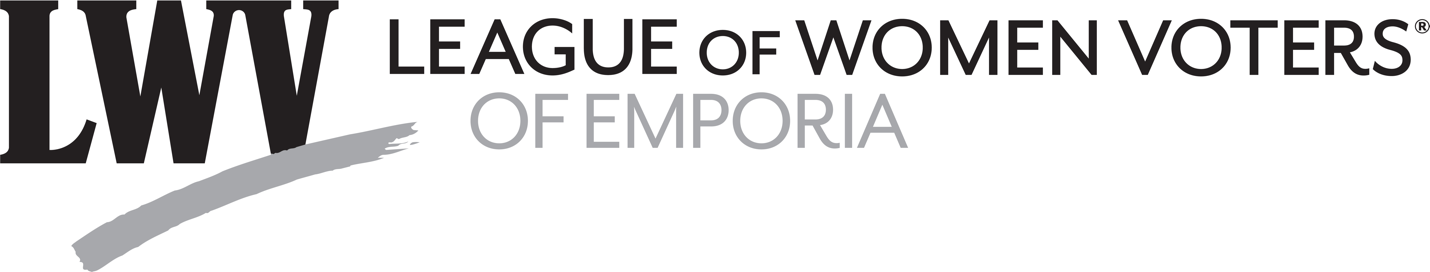 The Kansas Legislature Week 12.5 (Apr 1):Passage of Conference Committee Reports before BreakKansas Legislators’ Voting April 1
A flurry of activity occurred on the last day before the Legislature’s recess. The Legislature again convenes April 25.This report and previous voting records of local legislators during the current legislative section may be read at the Emporia League of Women Voters’ website: https://www.lwvemporia.org/April 1-House 
SB 200 would amend the Pharmacy Act of the State of Kansas to include point-of-care testing for and treatment of certain health conditions. On adoption of the conference committee report, the vote was: Yeas 112; Nays 2; Absent or not voting: 11. Rep. Highland, Schreiber and E. Smith voted Yea.

SB 453 would amend law concerning the required completion of 40 hours of training in basic resident care skills. On the conference committee report, the vote was: Yeas 116; Absent or not voting: 9. Rep. Highland, Schreiber and E. Smith voted Yea.
H Sub for Sub SB 267 contains FY 2022 supplemental funding, FY 2023 funding for most state agencies, and FY 2023 capital improvement expenditures for certain state agencies. On adoption of the conference committee report the vote was: Yeas 104; Nays 12; Absent or not voting: 9. Rep. Highland, Schreiber and E. Smith voted Yea.

Senate Sub for HB 2279 would amend provisions in the Kansas Nurse Practice Act  governing the licensure of advanced practice registered nurses to, among other things, allow an APRN to prescribe drugs without a written protocol as authorized by a responsible physician. Vote: Yeas 80; Nays 34; Absent or not voting: 11. Rep. E. Smith voted Yea; Highland and Schreiber voted Nay.
 
HB 2109 would enact the Charitable Privacy Act and would continue in existence several exceptions in the Kansas Open Records Act. On adoption of the conference committee report, the vote was: Yeas 92; Nays 20; Present but not voting: 1; Absent or not voting: 12. Rep. Schreiber and E. Smith voted Yea; Highland voted Nay.
HB 2508 would amend law in the Kansas Criminal Code concerning the definition of “possession” and the elements of and severity levels for the crime of abuse of a child. On adoption of the conference committee report, the vote was: Yeas 113;  Absent or not voting: 12. Rep. Highland, Schreiber and E. Smith voted Yea.
           
HB 2377 would amend law related to operating an aircraft under the influence, driving under the influence, diversions, and commercial driver’s licenses. On adoption of the conference committee report, the vote was: Yeas 101; Nays 12; Absent or not voting: 12. Rep. Highland, Schreiber, and E. Smith voted Yea.
           
Senate Sub for HB 2361 would create law requiring the Kansas Supreme Court to adopt rules for establishment and operation of specialty court programs within the state. On adoption of the conference committee report , the vote was: Yeas 113; Absent or not voting: 12. Rep. Highland, Schreiber, and E. Smith voted Yea.
           
SB 58 would establish the Parents’ Bill of Rights. The bill would state that all parents have a right to direct the upbringing, education, care, and mental health of their child. On adoption of the conference committee report, the vote was: Yeas 67; Nays 46; Absent or not voting: 12. Rep. Highland and E. Smith voted Yea; Schreiber voted Nay..
           
SB 160 would create the Fairness in Women’s Sports Act and require interscholastic, intercollegiate, intramural, or club athletic teams or sports that are sponsored by public educational institutions to be designated based on biological sex. On adoption of the conference committee report, the vote was: Yeas 74; Nays 39; Absent or not voting: 12. Rep. Highland and E. Smith voted Yea; Schreiber voted Nay.
           
Senate Sub for HB 2239 would amend law related to property tax, income tax, and sales tax. On adoption of the conference committee report, the vote was: Yeas 103; Nays 10; Absent or not voting: 12. Rep. Highland, Schreiber, and E. Smith voted Yea.
HB 2644, as amended, would designate the Sandhill plum, also known as the Chickasaw plum, as the official state fruit. The House concurred with Senate amendments. Vote: Yeas 108; Nays 5; Absent or not voting: 12. Rep. Highland, Schreiber and E. Smith voted Yea.
           
House Sub for SB 261 would prohibit the use of identifiable meat terms on the labels of meat analogs when the labels do not include proper qualifying language to indicate that such products do not contain meat. The vote on adoption of the conference committee report: Yeas 113; Absent or not voting: 12. Rep. Highland, Schreiber, and E. Smith voted Yea.
           
House Sub for SB 84 would amend the Kansas Expanded Lottery Act concerning the conducting of sports wagering operations by lottery gaming facilities. The vote to adopt the conference committee report: Yeas 63; Nays 49; Absent or not voting: 13. Rep. Highland and Schreiber voted Yea; E. Smith voted Nay.

April 1-Senate
SB 150 would create law related to legal advertising and the use of protected health information to solicit individuals for legal services. The vote to concur with House amendments:
Yeas 27; Nays 13. Sen. Longbine voted Yea.
 House Sub for SB 91 would exempt businesses from certain liability claims arising from a secondary student engaged in a “work-based learning program.” The vote to adopt the Conference Committee Report: Yeas 37; Nays 2; Present and Passing 1. Sen. Longbine voted Yea.
           
SB 408 would amend the definition of the crime of theft, amend the definition of the crime of burglary, provide guidance for the consolidation of supervision into one supervision entity or agency for an offender under the supervision of two or more supervision entities or agencies. The vote to adopt the Conference Committee Report: Yeas 40; Nays 0.
           
HB 2109 would enact the Charitable Privacy Act and would continue in existence several exceptions in the Kansas Open Records Act. The vote to adopt the Conference Committee Report: Yeas 40; Nays 0.
           
HB 2299 would create and amend law related to fingerprinting for criminal history record checks, surveillance by Kansas Department of Wildlife and Parks employees, jurisdiction of law enforcement officers, the time period within which a search warrant must be executed, and disclosure of information to law enforcement agencies regarding a child alleged or adjudicated to be a child in need of care. The vote to adopt the Conference Committee Report: Yeas 40; Nays 0.
           
Senate Sub. for HB 2361 would create law requiring the Kansas Supreme Court to adopt rules for establishment and operation of specialty court programs within the state. The vote to adopt the Conference Committee Report: Yeas 36; Nays 4. Sen. Longbine voted Yea.
 HB 2377 would create and amend law related to operating an aircraft under the influence, driving under the influence, diversions, and commercial driver’s licenses. The vote to adopt the Conference Committee Report: Yeas 39; Nays 1. Sen. Longbine voted Yea.
           
HB 2508 would amend law in the Kansas Criminal Code concerning the definition of “possession” and the elements of and severity levels for the crime of abuse of a child. The vote to adopt the Conference Committee Report: Yeas 37; Nays 2; Present and Passing 1. Sen. Longbine voted Yea.
           
SB 200 would amend the Pharmacy Act of the State of Kansas to include point-of-care testing for and treatment of certain health conditions. The vote to adopt the Conference Committee Report: Yeas 37; Nays 3. Sen. Longbine voted Yea.
           
House Sub for SB 286 would amend and extend the expiration dates and effectiveness of provisions regarding the governmental response to the COVID-19 pandemic. The vote to adopt the Conference Committee Report: Yeas 24; Nays 16. Sen. Longbine voted Yea.
           
SB 343 would replace statutory references to “hearing impairment” and similar terms with “hard of hearing,” “hearing loss,” or “deaf” and would, among other things, prohibit blindness from being a determinant factor for denial or restriction of legal custody, residency, or parenting time when it is determined to otherwise be in the best interest of a child. The vote to adopt the Conference Committee Report: Yeas 40; Nays 0.
Senate Sub for HB 2239 would amend law related to property tax, income tax, and sales tax. The vote to adopt the Conference Committee Report: Yeas 39;  Present and Passing 1. Sen. Longbine was Present and Passing.
           
HCR 5022, if adopted by a two-thirds majority of each chamber of the Kansas Legislature and approved by voters, would amend Article 9, Sections 2 and 5 of the Kansas Constitution to add language concerning the election of county sheriffs and removal of a sheriff from office. Vote: Yeas 39; Nays 1. Sen. Longbine voted Yea.
           
House Sub for SB 267, as recommended by the House Committee on Appropriations and Senate Committee on Ways and Means Conference Committee, contains FY 2022 supplemental funding, FY 2023 funding for most state agencies, and FY 2023 capital improvement expenditures for certain state agencies. The vote to adopt the Conference Committee Report: Yeas 33; Nays 5; Present and Passing 1; Absent or Not Voting 1. Sen. Longbine voted Yea.
           
Senate Sub for HB 2138 would amend and create law pertaining to elections and voting, including voter registration, election audits, distinctive watermarks on paper ballots, electronic or electromechanical voting systems, electronic poll books, an affidavit system for transferring ballots, duties of the Secretary of State and election officials, electronic poll book fraud, exemptions from election crimes for poll workers, and providing electronic election results. The vote to adopt the Conference Committee Report: Yeas 28; Nays 8; Present and Passing 3; Absent or Not Voting 1. Sen. Longbine voted Yea.
           
HB 2252 would amend law regarding modifying election laws by agreement. The bill would specify the Governor, the Secretary of State, and any other officer in the executive branch could not enter into a consent decree or other agreement with any state or federal court or any agreement with any other party regarding the enforcement of election law or the alteration of any election procedure without specific approval by the Legislature. The vote to adopt the Conference Committee Report: Yeas 27; Nays 12; Absent or Not Voting 1. Sen. Longbine voted Yea.HB 2387 would create law related to the medical assistance program and amend law regarding the powers of the Governor in the Kansas Emergency Management Act. The vote to adopt the Conference Committee Report: Yeas 26; Nays 12; Absent or Not Voting 2. Sen. Longbine voted Yea.
           
SB 58 would establish the Parents’ Bill of Rights. The vote to adopt the Conference Committee Report: Yeas 23; Nays 15; Absent or Not Voting 2. Sen. Longbine voted Nay.
           
SB 160 would create the Fairness in Women’s Sports Act and require interscholastic, intercollegiate, intramural, or club athletic teams or sports that are sponsored by public educational institutions to be designated based on biological sex. The vote to adopt the Conference Committee Report: Yeas 25; Nays 13; Absent or Not Voting 2. Sen. Longbine voted Yea.
           
Senate Sub for HB 2056 would limit county election offices to one remote ballot box for every 30,000 registered voters in the county; require remote ballot boxes to be monitored or under constant video surveillance; and prohibit remote ballot boxes from being open and accessible for the deposit of advance voting ballots when the county election office is closed. The vote to adopt the Conference Committee Report: Yeas 21; Nays 17;  Absent or Not Voting 2. Sen. Longbine voted Nay.

This report was prepared by the League of Women Voters of Emporia Legislators Vote Tracking Committee: Bob Grover, Doug McGaw, Mary McGaw, Gail Milton, and Susan Fowler.

     
